            UNIVERSIDAD NACIONAL “JOSÉ FAUSTINO SÁNCHEZ CARRIÓN”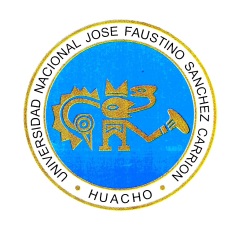 FACULTAD DE CIENCIAS EMPRESARIALESESCUELA ACADÉMICO PROFESIONAL DE GESTIÓN EN TURISMO Y HOTELERÍASYLLABUSASIGNATURA: INGLÉS TÉCNICO IIDATOS GENERALES:1.1. 	Código de la asignatura	            :           44356 1.2. 	Escuela académico profesional           :           Gestión en Turismo y Hotelería1.3. 	Departamento académico		:           Administración y Gestión1.4. 	Ciclo				             :           VI1.5. 	Créditos				:            031.6. 	Condición: obligatorio o electivo 	:            Obligatorio 1.7.	Horas semanales			:	   T    2	         P    2		     1.8.	Pre-requisito			             :	Inglés Técnico I (45155)1.9. 	Semestre académico		             :	2014-II1.10.	Docente				: 	Lic. Delman Yoplack Zumaeta	Colegiatura				:	CLAD 03582	Correo electrónico			:	dyoplackz2@hotmail.comSUMILLAAdverbs of frequency, present simple, present continuous, countable/uncountable nouns, some/any, much/many/a lot (of), past simple, comparatives/superlatives.III. METODOLOGÍA DE 3.1.- Objetivos         Desarrollar las cuatro habilidades del idioma inglés (writing, reading, listening and speaking) a un nivel pre-intermedio, lo que permitirá al estudiante comunicarse de manera efectiva en el ejercicio de su carrera de turismo y hotelería.       3.2.   Estrategias metodológicasEl carácter teórico y práctico de la asignatura  incide en el desarrollo de las habilidades y uso de técnicas y procedimientos propios, tales como: método del enfoque comunicativo, estudio dirigido con textos, método de hojas de instrucción, trabajos individuales, grupales, conversaciones, exposiciones, vídeos, etc.3.3.-	Medios y materiales de enseñanza         a) Medios: laboratorio de idiomas, la voz del profesor, pizarra inteligente, textos, TV,   data display, retroproyector.                b) Materiales: libros, láminas, vídeos, hojas, separatas, plumones, etcIV. CONTENIDO TEMÁTICO Y CRONOGRAMA:V. METODOLOGÍA DE EVALUACIÓNCriterios a evaluar: La coherencia y claridad de conceptos.El ordenamiento en el trabajo intelectual.Participación permanente en clase.Procedimientos y técnicas de evaluación: Exámenes orales, exámenes escritos,  la observación, autoevaluación.Condiciones de evaluaciónPara los casos en que los alumnos no hayan cumplido con ninguna o varias evaluaciones parciales se considerará la nota de cero (00), para los fines de ponderación (Art. 84º del Reglamento Académico. RR. 195-2001-UH).Se tomará un examen sustitutorio a quienes tengan un promedio no menor de 07. El promedio final para dichos educandos no excederá a la nota doce. (Según el Art. 90º reglamento académico).Normas de evaluación Dos exámenes parciales siendo el primero cancelatorio (EP1, EP2).Promedio del trabajo académico (PTA) = Trabajos prácticos, prácticas calificadas y prácticas de campo.VI. BIBLIOGRAFÍA:■	English for International Tourism (Pre-intermediate)
Authors	:	Iwonna Dubicka                                                   Margaret O'KeefFe■	Practical IDIOMSAuthors	:	Luis A. Berman                                                    Laurette Kirstein■	Practiguía Perú (English versión)Author	:	César Franco Cortéswith the collaboration of:                          Annik Franco Barreau, José Fernández Sotomayor■	Well Said (Advanced English Pronunciation) 	Author		:	Linda GrantOxford Dictionary of Business English. Author	:	Aliene TuckLongman English Spanish Dictionary. Author	:	Longmanhttp://www.englishclub.com And any websites related to the subject and the career.                                                                                                                Huacho, setiembre del 2014                                                                                                         __________________________Lic. Delman Yoplack ZumaetaProfesor del cursoSEMANASESIÓNCONTENIDO  TEMÁTICO      1ra.    1ra.Adverbs of frequency      1ra.    2da.Exchange personal details      2da.    1ra.Hotel jobs      2da.    2da.Pronunciation: the /h/ sound      3ra.    1ra.Present simple      3ra.    2da.Daily duties      4ta.    1ra.Nationalities      4ta.    2da.Pronunciation: the /s/,/z/,/iz/ sounds      5ta.    1ra.Complete a register      5ta.    2da.Present continuous      6ta.    1ra.Car hire      6ta.    2da.Pronunciation: politeness      7ma.    1ra.Deal with a telephone inquire      7ma.    2da.Plan a holiday       8va.		       MID-TERM  EXAMINATION       8va.		       MID-TERM  EXAMINATION       8va.		       MID-TERM  EXAMINATION      9na.    1ra.Countable/uncountable nouns      9na.    2da.Describing food    10ma.    1ra.Pronunciation: word stress    10ma.    2da.Some/any     11ra.    1ra.Much/many/a lot (of)     11ra.    2da.Deal with a complaint    12da.    1ra.Complaining about food    12da.    2da.Past simple    13ra.    1ra.Giving directions    13ra.    2da.Give a guide tour    14ta.    1ra.Pronunciation: -ed endings    14ta.    2da.Comparatives/superlatives    15ta.    1ra.Hotel facilities    15ta.    2da.Write an email describing a hotel    16ta.    1ra.Translation    16ta.    2da.Letters of apology     17ma. 		       FINAL EXAMINATION     17ma. 		       FINAL EXAMINATION     17ma. 		       FINAL EXAMINATION